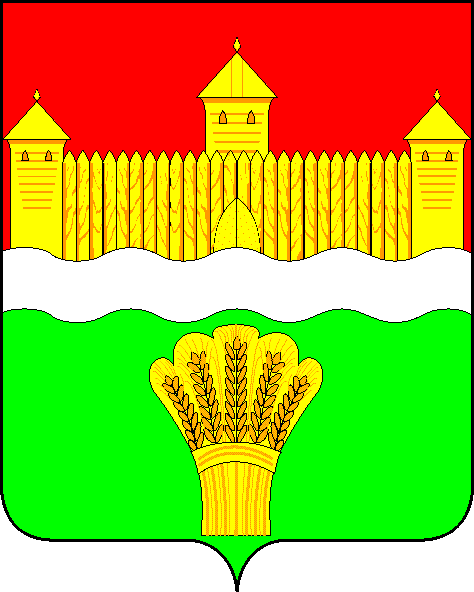 КЕМЕРОВСКАЯ ОБЛАСТЬ - КУЗБАСССОВЕТ НАРОДНЫХ ДЕПУТАТОВКЕМЕРОВСКОГО МУНИЦИПАЛЬНОГО ОКРУГАПЕРВОГО СОЗЫВАСЕССИЯ № 19РЕШЕНИЕот «03» марта 2021 г. № 328г. КемеровоОб учреждении управления по строительству администрации Кемеровского муниципального округа и утверждении Положения об управлении по строительству администрации Кемеровского муниципального округаВ соответствии с Федеральным законом от 06.10.2003 № 131-ФЗ                «Об общих принципах организации местного самоуправления в Российской Федерации», Уставом муниципального образования Кемеровский муниципальный округ Кемеровской области - Кузбасса, Совет народных депутатов Кемеровского муниципального округаРЕШИЛ:  	1. С целью реализации единой отраслевой политики, направленной на создание безопасных и комфортных условий проживания граждан в жилищном фонде, создание инженерной и социальной инфраструктуры, организацию дорожной деятельности и благоустройства на территории Кемеровского муниципального округа учредить структурное подразделение администрации Кемеровского муниципального округа с правами юридического лица - управление по строительству администрации Кемеровского муниципального округа с штатной численностью 2 (две) единицы.		2. Утвердить Положение об управлении по строительству администрации Кемеровского муниципального округа согласно приложению к настоящему решению.		3. Настоящее решение опубликовать в газете «Заря», на официальном сайте Совета народных депутатов Кемеровского муниципального округа в информационно-телекоммуникационной сети «Интернет» и на официальном сайте администрации Кемеровского муниципального округа в информационно-телекоммуникационной сети «Интернет».		4. Решение вступает в силу со дня его официального опубликования.		5. Контроль   за     исполнением   настоящего    решения   возложить на Левина Д.Г. – председателя комитета по местному самоуправлению, правопорядку и связям с общественностью.Председатель Совета народных депутатов Кемеровского муниципального округа	              В.В. ХарлановичГлава округа                                                                                       М.В. КоляденкоПРИЛОЖЕНИЕк решению Совета народных депутатовКемеровского муниципального округаот «03» марта 2021 г. № 328ПОЛОЖЕНИЕОБ УПРАВЛЕНИИ ПО СТРОИТЕЛЬСТВУ АДМИНИСТРАЦИИ КЕМЕРОВСКОГО МУНИЦИПАЛЬНОГО ОКРУГАКемерово 2021ПОЛОЖЕНИЕоб управлении по строительству администрации Кемеровского муниципального округа1. Общие положения1.1. Настоящее Положение определяет правовой статус, задачи, функции, права и обязанности управления по строительству администрации Кемеровского муниципального округа (в дальнейшем - управление).	1.2. Управление является отраслевым органом администрации Кемеровского муниципального округа (далее - Администрация) в соответствии со ст. 36 Устава муниципального образования Кемеровский муниципальный округ. 	1.3. Управление выполняет от имени администрации Кемеровского муниципального округа функции и полномочия Учредителя в отношении подведомственных муниципальных учреждений в порядке, определенном настоящим Положением и в соответствии с законодательством Российской Федерации и муниципальными правовыми актами Кемеровского муниципального округа. 	1.4. Управление является главным распорядителем и получателем бюджетных средств Кемеровского муниципального округа, а также является администратором доходов бюджета Кемеровского муниципального округа, закрепляемых в решениях о бюджете на очередной финансовый год и плановый период по подведомственным учреждениям, с целью реализации в пределах своей компетенции единой отраслевой политики, направленной на создание инженерной и социальной инфраструктуры, организации дорожной деятельности и благоустройства на территории Кемеровского муниципального округа.1.5. Управление в своей деятельности руководствуется Конституцией Российской Федерации, федеральными законами, указами и распоряжениями Президента Российской Федерации, постановлениями и распоряжениями Правительства Российской Федерации, нормативными правовыми актами федеральных органов исполнительной власти, законами и иными нормативными правовыми актами Кемеровской области - Кузбасса, Уставом муниципального образования Кемеровский муниципальный округ Кемеровской области – Кузбасса, иными муниципальными правовыми актами Кемеровского муниципального округа, настоящим Положением.	1.6. Управление непосредственно подчиняется первому заместителю главы Кемеровского муниципального округа, главе округа.	1.7. Управление является юридическим лицом - муниципальное казенное учреждение, наделяется обособленным имуществом на правах оперативного управления, выступает от своего имени в соответствующих органах власти, имеет печать со своим наименованием, штампы, самостоятельный баланс, бюджетную смету, счета, открываемые в соответствии с законодательством Российской Федерации.	1.8. Финансирование расходов на обеспечение деятельности Управления осуществляется за счет средств бюджета Кемеровского муниципального округа в соответствии с бюджетным законодательством Российской Федерации.	1.9. Управление отвечает по своим обязательствам находящимися в его распоряжении денежными средствами. При недостаточности указанных денежных средств субсидиарную ответственность по обязательствам управления несет администрация Кемеровского муниципального округа. При недостаточности лимитов бюджетных обязательств, доведенных управлению для исполнения его денежных обязательств, по таким обязательствам от имени муниципального образования отвечает администрация Кемеровского муниципального округа.	1.10. Полное наименование Управления: управление по строительству администрации Кемеровского муниципального округа.	Сокращенное наименование: управление по строительству.	1.11. Место нахождения Управления: 650010, Российская Федерация. Кемеровская область, город Кемерово, улица Совхозная, 1а.	1.12. Учредителем Управления является муниципальное образование Кемеровский муниципальный округ Кемеровской области - Кузбасса.	1.13. Функции и полномочия учредителя Управления осуществляет администрация Кемеровского муниципального округа.	1.14. Функции и полномочия собственника имущества осуществляет Комитет по управлению муниципальным имуществом Кемеровского муниципального округа. 2. Основные задачи и функции управления2.1. Основные задачи Управления:2.1.1. Организация дорожной деятельности в части полномочий по строительству, капитальному ремонту, ремонту автомобильных дорог, возложенных на администрацию Кемеровского муниципального округа.2.1.2. Обеспечение функционирования и развитие жилищного и иного строительства на территории Кемеровского муниципального округа.2.2. Основные функции управления:2.2.1. Обеспечение выполнения работ по строительству, капитальному ремонту, ремонту, реконструкции объектов жилищного, коммунального и социального назначения на территории Кемеровского муниципального округа.2.2.2. Обеспечение осуществления дорожной деятельности на территории округа в части строительства, капитального ремонта, ремонта автомобильных дорог. 2.2.3. Разработка текущих и перспективных планов строительства, капитального ремонта, ремонта, реконструкции, а также планов ввода в эксплуатацию объектов жилищного, коммунального и социального назначения на территории округа, в том числе разработка и участие в реализации соответствующих муниципальных программ.2.2.4. Обеспечение контроля за своевременной выдачей проектно-сметной документации, соблюдением норм продолжительности строительства, своевременным вводом объектов в эксплуатацию.2.2.5. Реализации федеральных, региональных и муниципальных программ социально-экономического развития округа.2.2.6. Разработка проектов муниципальных правовых актов в области строительства и дорожной деятельности.2.2.7. Осуществление закупок на поставки товаров, выполнение работ и оказание услуг, необходимых для обеспечения выполнения работ по строительству, капитальному ремонту, ремонту, реконструкции объектов жилищного, коммунального и социального назначения на территории округа.2.2.8. Принимает участие в мероприятиях, направленных на благоустройство территории Кемеровского муниципального округа.2.2.9. Своевременное рассмотрение обращений граждан и юридических лиц по вопросам, отнесенным к компетенции управления, участие в принятии решений и подготовке писем и ответов на обращения, ведение приема граждан.2.2.10. Предоставление государственных, муниципальных услуг населению и организациям посредством применения информационно-телекоммуникационных технологий, программных документов, аппаратного и программного обеспечения, включая использование возможностей межведомственного документооборота.3. Права, обязанности и полномочия Управления3.1. Для реализации возложенных задач и функций управление имеет право:3.1.1. От своего имени заключать муниципальные контракты на поставки товаров, выполнение работ и оказание услуг, необходимых для обеспечения выполнения работ по строительству, капитальному ремонту, ремонту, реконструкции объектов жилищного, коммунального и социального назначения на территории округа.3.1.2. Заключать договоры на оказание услуг строительного контроля и иные договоры, необходимые для выполнения задач и функций управления.3.1.3. Запрашивать и получать необходимые материалы и документы, относящиеся к деятельности управления, для исполнения возложенных функций.3.1.4. Вносить на рассмотрение первого заместителя главы Кемеровского муниципального округа, главы округа предложения для принятия решений по реализации задач и функций, возложенных настоящим Положением на управление.3.1.5. В пределах своей компетенции разрабатывать и вносить в установленном порядке на утверждение проекты правовых актов Кемеровского муниципального округа.3.1.6. Выполнять функции учредителя учреждений Кемеровского муниципального округа в лице администрации Кемеровского муниципального округа.3.1.7. Самостоятельно распределять экономию, образовавшеюся по результатам проведения аукционов в целях достижения поставленных перед управлением задач. 3.1.6. Участвовать в обсуждении вопросов, касающихся компетенции управления.3.1.7. Пользоваться в установленном порядке архивом.3.2. Управление обязано:3.2.1. Соблюдать действующее законодательство Российской Федерации,  требования муниципальных правовых актов Кемеровского муниципального округа, исполнять поручения первого заместителя главы Кемеровского муниципального округа, главы округа в пределах компетенции.3.2.2. Решать задачи и осуществлять функции, предусмотренные настоящим Положением.3.2.3. Сохранять конфиденциальность сведений, содержащихся в документах управления, администрации Кемеровского муниципального округа.3.2.4. Взаимодействовать с Советом народных депутатов Кемеровского муниципального округа, территориальными управлениями федеральных органов власти, органами государственной власти Кемеровской области - Кузбасса, органами местного самоуправления по вопросам, относящимся к компетенции управления.3.2.5. Взаимодействовать со структурными подразделениями администрации Кемеровского муниципального округа, заместителями главы округа по вопросам, относящимся к компетенции управления.3.2.6. Отчитываться перед Главой о результатах своей деятельности в установленном им порядке.3.2.7. Осуществлять внутренний финансовой контроль.	3.3. В целях выполнения поставленных перед Управлением задач Управление наделено следующими полномочиями главного распорядителя бюджетных средств в соответствии со ст. 158 Бюджетного кодекса Российской Федерации:	1) обеспечивает результативность, адресность и целевой характер использования бюджетных средств в соответствии с утвержденными ему бюджетными ассигнованиями и лимитами бюджетных обязательств;	2) формирует перечень подведомственных ему распорядителей и получателей бюджетных средств;	3) ведет реестр расходных обязательств, подлежащих исполнению в пределах утвержденных ему лимитов бюджетных обязательств и бюджетных ассигнований;	4) осуществляет планирование соответствующих расходов бюджета, составляет обоснования бюджетных ассигнований;	5) составляет, утверждает и ведет бюджетную роспись, распределяет бюджетные ассигнования, лимиты бюджетных обязательств по подведомственным распорядителям и получателям бюджетных средств и исполняет соответствующую часть бюджета;	6) вносит предложения по формированию и изменению лимитов бюджетных обязательств;	7) вносит предложения по формированию и изменению сводной бюджетной росписи;	8) определяет порядок утверждения бюджетных смет подведомственных получателей бюджетных средств, являющихся казенными учреждениями;	9) формирует и утверждает муниципальные задания;	10) обеспечивает соблюдение получателями межбюджетных субсидий, субвенций и иных межбюджетных трансфертов, имеющих целевое назначение, а также иных субсидий и бюджетных инвестиций, определенных Бюджетным кодексом Российской Федерации, условий, целей и порядка, установленных при их предоставлении;	11) формирует бюджетную отчетность главного распорядителя бюджетных средств;	12) отвечает соответственно от имени Кемеровского муниципального округа по денежным обязательствам подведомственных ему получателей бюджетных средств;	13) осуществляет иные бюджетные полномочия, установленные Бюджетным кодексом Российской Федерации и принимаемыми в соответствии с ним нормативными правовыми актами Кемеровской области и Кемеровского муниципального округа, регулирующими бюджетные правоотношения.	3.4. Как главный администратор доходов бюджета Кемеровского муниципального округа Управление наделено следующими полномочиями:	1) формирует перечень подведомственных ему администраторов доходов бюджета Кемеровского муниципального округа;	2) представляет сведения, необходимые для составления среднесрочного финансового плана и (или) проекта бюджета Кемеровского муниципального округа;	3) представляет сведения для составления и ведения кассового плана;	4) формирует и представляет бюджетную отчетность главного администратора доходов бюджета Кемеровского муниципального округа;	5) ведет реестр источников доходов бюджета Кемеровского муниципального округа по закрепленным за ним источникам доходов на основании перечня источников доходов бюджетов бюджетной системы Российской Федерации;	6) утверждает методику прогнозирования поступлений доходов в бюджет в соответствии с общими требованиями к такой методике, установленными Правительством Российской Федерации.	3.5. Для исполнения п. 3.3., п. 3.4. Управление имеет право привлекать подведомственные учреждения администрации Кемеровского муниципального округа, управления администрации Кемеровского муниципального округа.4. Руководство деятельностью управления4.1. Управление возглавляет начальник, назначаемый на должность и освобождаемый от должности приказом администрации Кемеровского муниципального округа по представлению первого заместителя главы Кемеровского муниципального округа.4.2. Начальник управления:4.2.1. Осуществляет общее руководство деятельностью управления, обеспечивает решение стоящих перед управлением задач и выполнение возложенных функций.4.2.2. Вносит первому заместителю главы Кемеровского муниципального округа, главе округа предложения по структуре управления и численности работников.4.2.3. Определяет полномочия и распределяет обязанности между работниками управления, осуществляет координацию работы сотрудников управления.4.2.4. Действует без доверенности от имени управления, представляет его во всех органах и организациях, перед иными лицами.	4.3.5. Издает приказы (по кадровым вопросам и организации деятельности управления) по вопросам, отнесенным к его компетенции.	4.2.6. Обеспечивает соблюдение финансовой и учетной дисциплины в управлении.	4.2.7. Представляет на утверждение главе Кемеровского муниципального округа: структуру управления, штатное расписание управления и смету на его содержание.	4.2.8. Осуществляет иные полномочия в соответствии с федеральным законодательством Российской Федерации, законодательством Кемеровской области - Кузбасса, Уставом муниципального образования Кемеровский муниципальный округ Кемеровской области – Кузбасса и иными нормативными правовыми актами в пределах своей компетенции согласно должностной инструкции.4.3. В период отсутствия начальника управления или невозможности исполнения им должностных обязанностей, его полномочия осуществляет служащий, назначаемый приказом администрации Кемеровского муниципального округа.	4.4. Работники управления действуют от имени управления и представляют интересы управления перед третьими лицами в рамках полномочий, установленных настоящим Положением на основании доверенности, выданной начальником управления.5. Ответственность	5.1. Руководитель управления несет ответственность за деятельность управления в пределах, установленных действующим законодательством Российской Федерации.5.2. Степень ответственности работников управления устанавливается должностными инструкциями.